Тіркеу бөлімінің бастығы А.А.Жикеевтің «Студенттердің ішкі академиялық ұтқырлығын ұйымдастыру жұмыстарының нәтижелері туралы» атты баяндамасын тыңдап және талқылап, ғылыми кеңесШЕШТІ: Білім алушылардың ішкі ұтқырлығын ұйымдастыру жұмысы қанағаттанарлық деп есептелсін. Білім сапасын жақсарту, ішкі және сыртқы интеграциялық байланыстарды белгілеу, университет миссиясын орындау үшін студенттердің ішкі академиялық ұтқырлық бағдарламасын жүзеге асырылуы барлық факультеттерде қамтамасыз етілсінТіркеу бөлімі, факультет декандарыүнемі Ішкі академиялық ұтқырлық бойынша жаңадан келіп жатқан білім алушылармен ұйымдастыру жұмысының механизмі пысықталсынШаруашылық инфрақұрылым басқармасы, факультет декандары2017 ж. 21 тамызына дейін Осы шешімнің орындалуын бақылау оқу және тәрбие жұмысы жөніндегі проректордың м.а. А.А.Әбсадықовқа жүктелсін.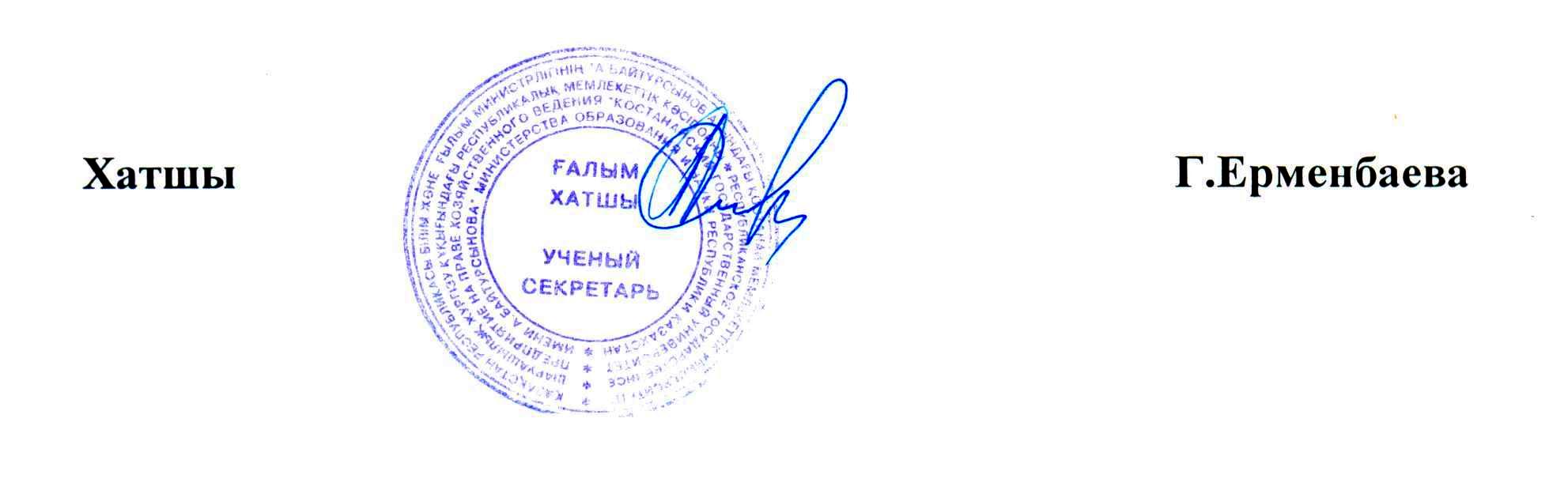 Заслушав и обсудив доклад начальника отдела регистрации Жикеева А.А. «Об итогах работы по организации внутренней мобильности студентов», ученый советРЕШИЛ:Работу по организации внутренней мобильности обучающихся считать удовлетворительной.Для улучшения качества образования, установлению внешних и внутренних интеграционных связей, выполнения миссии университета обеспечить реализацию программ внутренней академической мобильности студентов на всех факультетахОтдел регистрации, деканы факультетовпостоянно3. Проработать механизм организации работы с прибывающими обучающимися по внутренней академической мобильностиУправление хозяйственной инфраструктуры, деканы факультетовпостоянно4. Контроль исполнения данного решения возложить на и.о. проректора по учебной и воспитательной работе Абсадыкова А.А.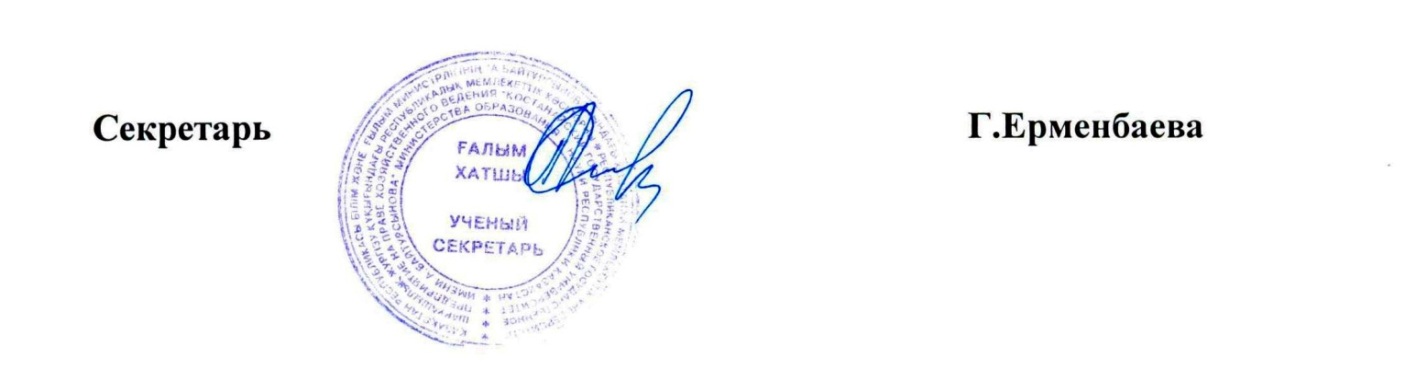 «А.Байтұрсынов атындағыҚостанай мемлекеттік университеті»РМКРГП «Костанайскийгосударственный университетимени А.Байтурсынова»ШЕШІМғылыми кеңестіңРЕШЕНИЕученого совета26.05.2017 ж.№ 6-2Қостанай қаласыгород Костанай«А.Байтұрсынов атындағыҚостанай мемлекеттік университеті»РМКРГП «Костанайскийгосударственный университетимени А.Байтурсынова»ШЕШІМғылыми кеңестіңРЕШЕНИЕученого совета26.05.2017 ж.№ 6-2Қостанай қаласыгород Костанай